　2020年12月18日

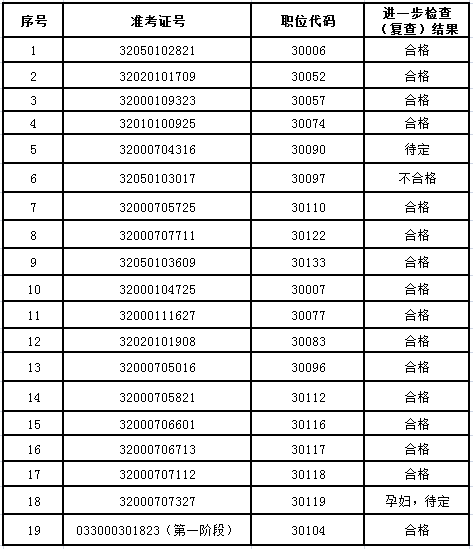 